An Múineadh (Conas?) agus an Fhoghlaim (Céard) Plean Leath-théarmaDáta: _________________	Bliainghrúpa:___________________An Múineadh (Conas?) agus an Fhoghlaim (Céard) Plean Leath-théarmaDáta: _________________	Bliainghrúpa:___________________An Múineadh (Conas?) agus an Fhoghlaim (Céard) Plean Leath-théarmaDáta: _________________	Bliainghrúpa:___________________An Múineadh (Conas?) agus an Fhoghlaim (Céard) Plean Leath-théarmaDáta: _________________	Bliainghrúpa:___________________An Múineadh (Conas?) agus an Fhoghlaim (Céard) Plean Leath-théarmaDáta: _________________	Bliainghrúpa:___________________An Múineadh (Conas?) agus an Fhoghlaim (Céard) Plean Leath-théarmaDáta: _________________	Bliainghrúpa:___________________An Múineadh (Conas?) agus an Fhoghlaim (Céard) Plean Leath-théarmaDáta: _________________	Bliainghrúpa:___________________An Múineadh (Conas?) agus an Fhoghlaim (Céard) Plean Leath-théarmaDáta: _________________	Bliainghrúpa:___________________SeachtainÁbhar / TopaicCad iad na codanna den Siollabas nó den tSonraíocht?Intinní Foghlama Idirdhealú Beidh na daltaí in ann...Modheolaíochtaí Gníomhaíochtaí Cad a dhéanfaidh mé chun foghlaim a éascú?Measúnú chun foghlama & Measúnú ar an bhfoghlaim Tástáil / ceistiú / Seiceáil ina foghlamaAcmhainn Téacs TFCTacaíochtaí Litearthachta agus UimhearthachtaTascanna / Obair bhaile123An Múineadh (Conas?) agus an Fhoghlaim (Céard) Plean Leath-théarmaDáta: _________________	Bliainghrúpa:___________________An Múineadh (Conas?) agus an Fhoghlaim (Céard) Plean Leath-théarmaDáta: _________________	Bliainghrúpa:___________________An Múineadh (Conas?) agus an Fhoghlaim (Céard) Plean Leath-théarmaDáta: _________________	Bliainghrúpa:___________________An Múineadh (Conas?) agus an Fhoghlaim (Céard) Plean Leath-théarmaDáta: _________________	Bliainghrúpa:___________________An Múineadh (Conas?) agus an Fhoghlaim (Céard) Plean Leath-théarmaDáta: _________________	Bliainghrúpa:___________________An Múineadh (Conas?) agus an Fhoghlaim (Céard) Plean Leath-théarmaDáta: _________________	Bliainghrúpa:___________________An Múineadh (Conas?) agus an Fhoghlaim (Céard) Plean Leath-théarmaDáta: _________________	Bliainghrúpa:___________________An Múineadh (Conas?) agus an Fhoghlaim (Céard) Plean Leath-théarmaDáta: _________________	Bliainghrúpa:___________________SeachtainÁbhar / TopaicCad iad na codanna den Siollabas nó den tSonraíocht?Intinní Foghlama Idirdhealú Beidh na daltaí in ann...Modheolaíochtaí Gníomhaíochtaí Cad a dhéanfaidh mé chun foghlaim a éascú?Measúnú chun foghlama & Measúnú ar an bhfoghlaim Tástáil / ceistiú / Seiceáil ina foghlamaAcmhainn Téacs TFCTacaíochtaí Litearthachta agus UimhearthachtaTascanna / Obair bhaile456An Múineadh (Conas?) agus an Fhoghlaim (Céard) Plean SeachtainiúilDáta: _________________	Bliainghrúpa:___________________An Múineadh (Conas?) agus an Fhoghlaim (Céard) Plean SeachtainiúilDáta: _________________	Bliainghrúpa:___________________An Múineadh (Conas?) agus an Fhoghlaim (Céard) Plean SeachtainiúilDáta: _________________	Bliainghrúpa:___________________An Múineadh (Conas?) agus an Fhoghlaim (Céard) Plean SeachtainiúilDáta: _________________	Bliainghrúpa:___________________An Múineadh (Conas?) agus an Fhoghlaim (Céard) Plean SeachtainiúilDáta: _________________	Bliainghrúpa:___________________An Múineadh (Conas?) agus an Fhoghlaim (Céard) Plean SeachtainiúilDáta: _________________	Bliainghrúpa:___________________An Múineadh (Conas?) agus an Fhoghlaim (Céard) Plean SeachtainiúilDáta: _________________	Bliainghrúpa:___________________An Múineadh (Conas?) agus an Fhoghlaim (Céard) Plean SeachtainiúilDáta: _________________	Bliainghrúpa:___________________ LáÁbhar / TopaicCad iad na codanna den Siollabas nó den tSonraíocht?Intinní Foghlama Idirdhealú Beidh na daltaí in ann...Modheolaíochtaí Gníomhaíochtaí Cad a dhéanfaidh mé chun foghlaim a éascú?Measúnú chun foghlama & Measúnú ar an bhfoghlaim Tástáil / ceistiú / Seiceáil ina foghlamaAcmhainn Téacs TFCTacaíochtaí Litearthachta agus UimhearthachtaTascanna / Obair bhaileRéamhfhoghlaim don chéad ranga eileDé LuainDé MairtDé CeadaoinDéardaoinDé hAoineAn Múineadh (Conas?) agus an Fhoghlaim (Céard) Plean SeachtainiúilDáta: _________________	Bliainghrúpa:___________________An Múineadh (Conas?) agus an Fhoghlaim (Céard) Plean SeachtainiúilDáta: _________________	Bliainghrúpa:___________________An Múineadh (Conas?) agus an Fhoghlaim (Céard) Plean SeachtainiúilDáta: _________________	Bliainghrúpa:___________________An Múineadh (Conas?) agus an Fhoghlaim (Céard) Plean SeachtainiúilDáta: _________________	Bliainghrúpa:___________________An Múineadh (Conas?) agus an Fhoghlaim (Céard) Plean SeachtainiúilDáta: _________________	Bliainghrúpa:___________________An Múineadh (Conas?) agus an Fhoghlaim (Céard) Plean SeachtainiúilDáta: _________________	Bliainghrúpa:___________________An Múineadh (Conas?) agus an Fhoghlaim (Céard) Plean SeachtainiúilDáta: _________________	Bliainghrúpa:___________________An Múineadh (Conas?) agus an Fhoghlaim (Céard) Plean SeachtainiúilDáta: _________________	Bliainghrúpa:___________________ LáÁbhar / TopaicCad iad na codanna den Siollabas nó den tSonraíocht?Intinní Foghlama Idirdhealú Beidh na daltaí in ann...Modheolaíochtaí Gníomhaíochtaí Cad a dhéanfaidh mé chun foghlaim a éascú?Measúnú chun foghlama & Measúnú ar an bhfoghlaim Tástáil / ceistiú / Seiceáil ina foghlamaAcmhainn Téacs TFCTacaíochtaí Litearthachta agus UimhearthachtaTascanna / Obair bhaileRéamhfhoghlaim don chéad ranga eile DúbailteeSingilSingilSingilPlean Seachtainiúil Leagan 3 Dáta   Ábhar / Siollabas nó Sonraíocht Ábhar / Siollabas nó Sonraíocht Ábhar / Siollabas nó Sonraíocht Ábhar / Siollabas nó Sonraíocht Naisc chuig réamheolas Naisc chuig réamheolas Naisc chuig réamheolas Naisc chuig réamheolas Plean Seachtainiúil Leagan 3 Dáta   Toisí cuimsithe agus difreála maidir leis an ngrúpa foghlama seo: Toisí cuimsithe agus difreála maidir leis an ngrúpa foghlama seo: Toisí cuimsithe agus difreála maidir leis an ngrúpa foghlama seo: Toisí cuimsithe agus difreála maidir leis an ngrúpa foghlama seo: Intinní Foghlama “Beidh an dalta in ann...” Intinní Foghlama “Beidh an dalta in ann...” Intinní Foghlama “Beidh an dalta in ann...” Intinní Foghlama “Beidh an dalta in ann...” Smaoinigh ar Ábhar / Réamh-mhúineadh / Modheolaíocht / Litearthacht / Uimhearthacht / Acmhainní / Spriocanna Iompair / Measunú & Ceistiú / IdirdhealúSmaoinigh ar Ábhar / Réamh-mhúineadh / Modheolaíocht / Litearthacht / Uimhearthacht / Acmhainní / Spriocanna Iompair / Measunú & Ceistiú / IdirdhealúSmaoinigh ar Ábhar / Réamh-mhúineadh / Modheolaíocht / Litearthacht / Uimhearthacht / Acmhainní / Spriocanna Iompair / Measunú & Ceistiú / IdirdhealúSmaoinigh ar Ábhar / Réamh-mhúineadh / Modheolaíocht / Litearthacht / Uimhearthacht / Acmhainní / Spriocanna Iompair / Measunú & Ceistiú / IdirdhealúSmaoinigh ar Ábhar / Réamh-mhúineadh / Modheolaíocht / Litearthacht / Uimhearthacht / Acmhainní / Spriocanna Iompair / Measunú & Ceistiú / IdirdhealúSmaoinigh ar Ábhar / Réamh-mhúineadh / Modheolaíocht / Litearthacht / Uimhearthacht / Acmhainní / Spriocanna Iompair / Measunú & Ceistiú / IdirdhealúSmaoinigh ar Ábhar / Réamh-mhúineadh / Modheolaíocht / Litearthacht / Uimhearthacht / Acmhainní / Spriocanna Iompair / Measunú & Ceistiú / IdirdhealúSmaoinigh ar Ábhar / Réamh-mhúineadh / Modheolaíocht / Litearthacht / Uimhearthacht / Acmhainní / Spriocanna Iompair / Measunú & Ceistiú / IdirdhealúSmaoinigh ar Ábhar / Réamh-mhúineadh / Modheolaíocht / Litearthacht / Uimhearthacht / Acmhainní / Spriocanna Iompair / Measunú & Ceistiú / IdirdhealúDé Luain Dé Luain Dé Máirt Dé Máirt Dé Céadaoin Dé Céadaoin Déardaoin Déardaoin Dé hAoine Obair bhaile—Scríofa / Machnamhach / TFC Taighde / Smaoineamh ar aghaidh / Imscrúdú ar phríomhfhocail / Bunaithe ar íomhánna / Mapáil nó smaoineamh siar ar a bhfuil foghlamtha againnObair bhaile—Scríofa / Machnamhach / TFC Taighde / Smaoineamh ar aghaidh / Imscrúdú ar phríomhfhocail / Bunaithe ar íomhánna / Mapáil nó smaoineamh siar ar a bhfuil foghlamtha againnObair bhaile—Scríofa / Machnamhach / TFC Taighde / Smaoineamh ar aghaidh / Imscrúdú ar phríomhfhocail / Bunaithe ar íomhánna / Mapáil nó smaoineamh siar ar a bhfuil foghlamtha againnObair bhaile—Scríofa / Machnamhach / TFC Taighde / Smaoineamh ar aghaidh / Imscrúdú ar phríomhfhocail / Bunaithe ar íomhánna / Mapáil nó smaoineamh siar ar a bhfuil foghlamtha againnObair bhaile—Scríofa / Machnamhach / TFC Taighde / Smaoineamh ar aghaidh / Imscrúdú ar phríomhfhocail / Bunaithe ar íomhánna / Mapáil nó smaoineamh siar ar a bhfuil foghlamtha againnObair bhaile—Scríofa / Machnamhach / TFC Taighde / Smaoineamh ar aghaidh / Imscrúdú ar phríomhfhocail / Bunaithe ar íomhánna / Mapáil nó smaoineamh siar ar a bhfuil foghlamtha againnObair bhaile—Scríofa / Machnamhach / TFC Taighde / Smaoineamh ar aghaidh / Imscrúdú ar phríomhfhocail / Bunaithe ar íomhánna / Mapáil nó smaoineamh siar ar a bhfuil foghlamtha againnObair bhaile—Scríofa / Machnamhach / TFC Taighde / Smaoineamh ar aghaidh / Imscrúdú ar phríomhfhocail / Bunaithe ar íomhánna / Mapáil nó smaoineamh siar ar a bhfuil foghlamtha againnObair bhaile—Scríofa / Machnamhach / TFC Taighde / Smaoineamh ar aghaidh / Imscrúdú ar phríomhfhocail / Bunaithe ar íomhánna / Mapáil nó smaoineamh siar ar a bhfuil foghlamtha againnLitearthacht agus uimhearthacht roimh an fhoghlaimStruchtúr téacs an leabhair / Treoir Réamhaíochta nó straitéis chun réamhinsint nó tomhais a mhisniú / stealladh focal & fráma foghlama m.sh. 5WHPríomhfhocail a mhúíneadh roimh ré Réamhfhoghlaim a ghníomhachtú agus nasc a dhéanamh chuig an méid is eol dóibhLitearthacht agus uimhearthacht roimh an fhoghlaimStruchtúr téacs an leabhair / Treoir Réamhaíochta nó straitéis chun réamhinsint nó tomhais a mhisniú / stealladh focal & fráma foghlama m.sh. 5WHPríomhfhocail a mhúíneadh roimh ré Réamhfhoghlaim a ghníomhachtú agus nasc a dhéanamh chuig an méid is eol dóibhLitearthacht agus uimhearthacht roimh an fhoghlaimStruchtúr téacs an leabhair / Treoir Réamhaíochta nó straitéis chun réamhinsint nó tomhais a mhisniú / stealladh focal & fráma foghlama m.sh. 5WHPríomhfhocail a mhúíneadh roimh ré Réamhfhoghlaim a ghníomhachtú agus nasc a dhéanamh chuig an méid is eol dóibhLitearthacht agus uimhearthacht le linn na foghlama Scileanna ceistiúcháin / mapáil foghlama agus mapáil múinteora a spreagadh - déan na ceangail ar an gclár in éineacht leo Múin ar ais é, straitéisí deisithe, sreabhchairteacha nó aon uirlis ghrafach a chabhraíonn leis an dalta an t-ábhar a roinnt ina smutáin agus naisc chuig réamheolas a ghníomhachtú Litearthacht agus uimhearthacht le linn na foghlama Scileanna ceistiúcháin / mapáil foghlama agus mapáil múinteora a spreagadh - déan na ceangail ar an gclár in éineacht leo Múin ar ais é, straitéisí deisithe, sreabhchairteacha nó aon uirlis ghrafach a chabhraíonn leis an dalta an t-ábhar a roinnt ina smutáin agus naisc chuig réamheolas a ghníomhachtú Litearthacht agus uimhearthacht le linn na foghlama Scileanna ceistiúcháin / mapáil foghlama agus mapáil múinteora a spreagadh - déan na ceangail ar an gclár in éineacht leo Múin ar ais é, straitéisí deisithe, sreabhchairteacha nó aon uirlis ghrafach a chabhraíonn leis an dalta an t-ábhar a roinnt ina smutáin agus naisc chuig réamheolas a ghníomhachtú Litearthacht agus uimhearthacht le linn na foghlama Scileanna ceistiúcháin / mapáil foghlama agus mapáil múinteora a spreagadh - déan na ceangail ar an gclár in éineacht leo Múin ar ais é, straitéisí deisithe, sreabhchairteacha nó aon uirlis ghrafach a chabhraíonn leis an dalta an t-ábhar a roinnt ina smutáin agus naisc chuig réamheolas a ghníomhachtú Litearthacht agus uimhearthacht tar éis na foghlama Frámaí achoimre 321 / 54321 / 5WH / KWL. Mapáil, ceistiú Dá mhéad a phróiseálann an dalta an t-eolas trí fhéincheistiú, ceistiú an mhúinteora agus piarchéistiú, is ea is fearr an fhoghlaim. QAR nó gasanna ceistithe Bloom Litearthacht agus uimhearthacht tar éis na foghlama Frámaí achoimre 321 / 54321 / 5WH / KWL. Mapáil, ceistiú Dá mhéad a phróiseálann an dalta an t-eolas trí fhéincheistiú, ceistiú an mhúinteora agus piarchéistiú, is ea is fearr an fhoghlaim. QAR nó gasanna ceistithe Bloom An Múineadh (Conas?) agus an Fhoghlaim (Céard?) — Ceacht phlean V1– Sonraí Cnámh                                      Éisc:                                                                                 Bliainghrúpa:   x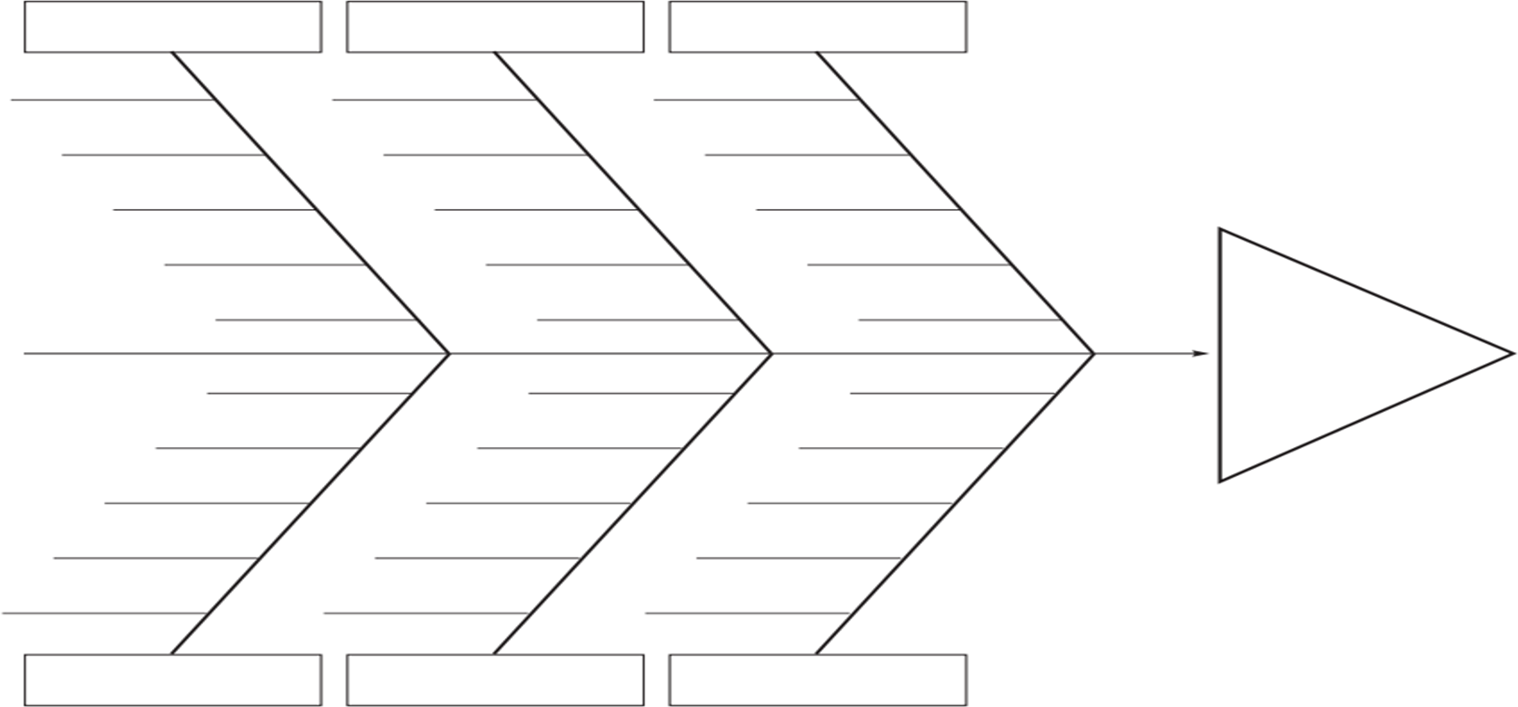 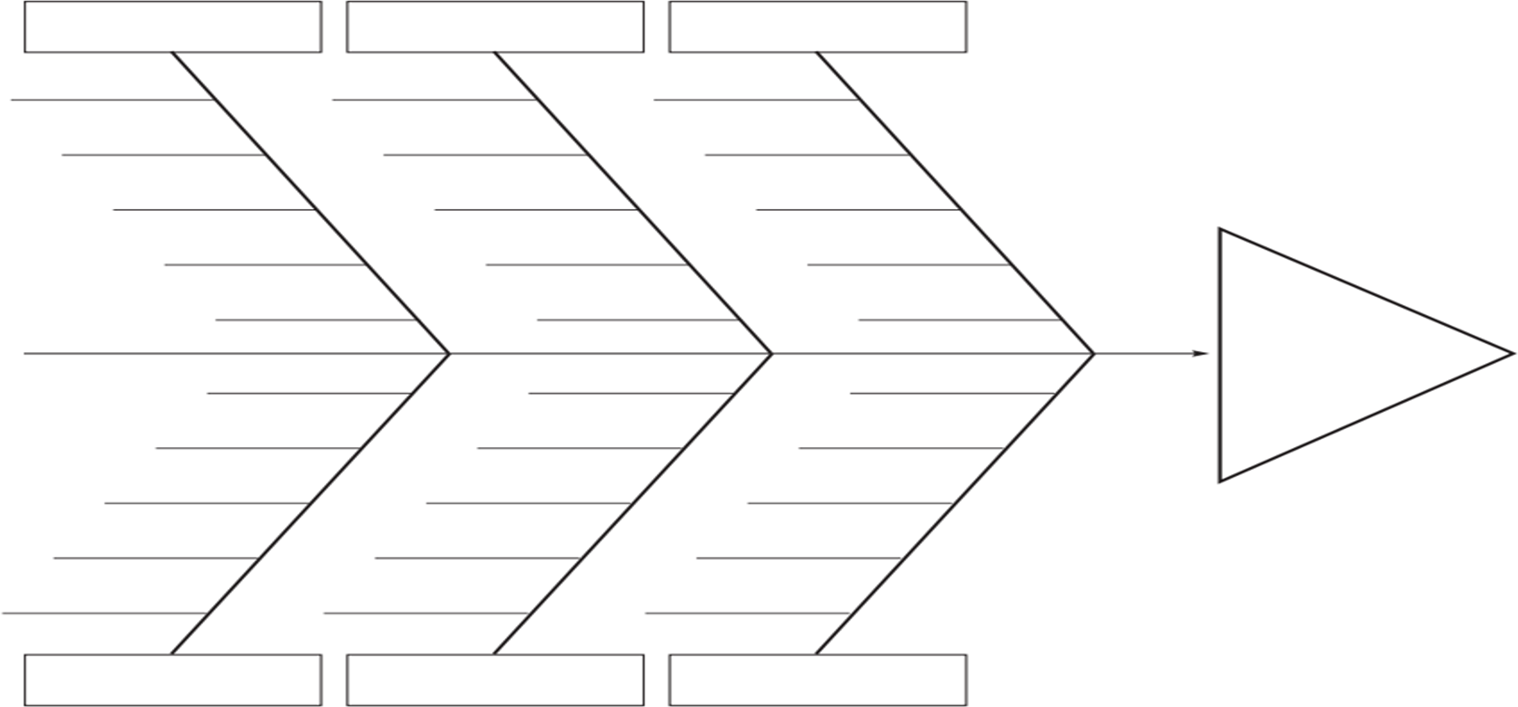 Idirdhealú & Rogha:An Múineadh (Conas?) agus an Fhoghlaim (Céard?) — Ceacht phlean Leagan 4—Insint oscailte     Datá: ___________________  Bliainghrúpa :___________________ An Múineadh (Conas?) agus an Fhoghlaim (Céard?) — Ceacht phlean Leagan 4—Insint oscailte     Datá: ___________________  Bliainghrúpa :___________________ An Múineadh (Conas?) agus an Fhoghlaim (Céard?) — Ceacht phlean Leagan 4—Insint oscailte     Datá: ___________________  Bliainghrúpa :___________________ An Múineadh (Conas?) agus an Fhoghlaim (Céard?) — Ceacht phlean Leagan 4—Insint oscailte     Datá: ___________________  Bliainghrúpa :___________________ An Múineadh (Conas?) agus an Fhoghlaim (Céard?) — Ceacht phlean Leagan 4—Insint oscailte     Datá: ___________________  Bliainghrúpa :___________________ Ábhar / Topaic Cén chuid den siollabas / den tsonraíocht? Intinní Foghlama Beidh na daltaí in ann... Modheolaíochtaí & Gníomhaíochtaí Cad a dhéanfaidh mé chun an fhoghlaim a éascú? Idirdhealú—Rogha Measúnú chun Foghlama agus ar an bhfoghlaim  Tástáil / Ceistiú / Seiceáil na   Foghlama Acmhainn &Téacs &TFC Tacaíochtaí Litearthachta agus Uimhearthachta  Tascanna / Obair bhaile / Réamhfhoghlaim  An Múineadh (Conas?) agus an Fhoghlaim (Céard?) — Ceacht phlean Leagan 5 — Insint ina Smutáin  Dáta: ________________________Bliain: ___________________ An Múineadh (Conas?) agus an Fhoghlaim (Céard?) — Ceacht phlean Leagan 5 — Insint ina Smutáin  Dáta: ________________________Bliain: ___________________ An Múineadh (Conas?) agus an Fhoghlaim (Céard?) — Ceacht phlean Leagan 5 — Insint ina Smutáin  Dáta: ________________________Bliain: ___________________ An Múineadh (Conas?) agus an Fhoghlaim (Céard?) — Ceacht phlean Leagan 5 — Insint ina Smutáin  Dáta: ________________________Bliain: ___________________ An Múineadh (Conas?) agus an Fhoghlaim (Céard?) — Ceacht phlean Leagan 5 — Insint ina Smutáin  Dáta: ________________________Bliain: ___________________ Ábhar / Topaic Cén chuid den siollabas / den tsonraíocht? Intinní Foghlama Ábhar / Topaic Cén chuid den siollabas / den tsonraíocht? Intinní Foghlama Acmhainní &Téacs &TFC Tacaíochtaí agus Spriocanna Litearthachta agus Uimhearthachta Tacaíochtaí agus Spriocanna Litearthachta agus Uimhearthachta Tascanna / Obair bhaile / RéamhfhoghlaimTascanna / Obair bhaile / RéamhfhoghlaimAn Múineadh (Conas?) agus an Fhoghlaim (Céard?) — Ceacht phlean Leagan 6 – SRAITH SHÓISEARACH Dáta:________________________Bliain:___________________